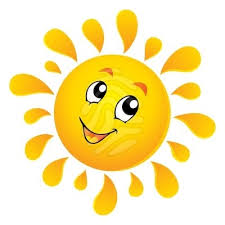 V teh težkih dneh nam lepe misli in želje krajšajo ter lepšajo čas. V drugem tednu poučevanja na daljavo smo pri predmetu Domovinska in državljanska kultura in etika iskali lepe novice. Trenutno smo se namreč znašli v izredno resni situaciji, kjer slabim novicam doma in po svetu kar ni videti konca, zato sem želela sedmošolce  usmeriti k pozitivnim mislim. Učencem je iskanje lepih novic predstavljajo velik izziv in vesela sem, da so se nekateri odzvali. Naj jih nekaj delim z vami...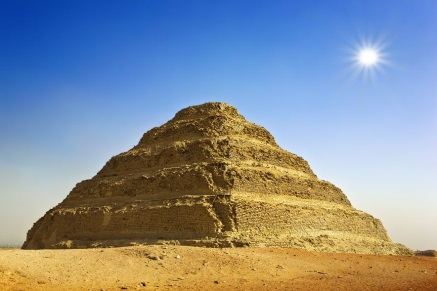 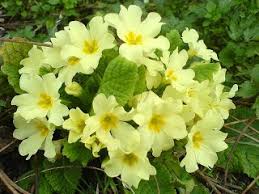 Z dobrimi novicami se je oglasila učenka iz Sv. Štefana, ki pravi, da se zadržujejo doma, so zdravi in čas preživljajo skupaj z družino. Le mame so baje malo preveč »tečne«, ker vztrajajo, da se morajo otroci učiti. Ampak, mame že vedo, kaj je prav, kajne? 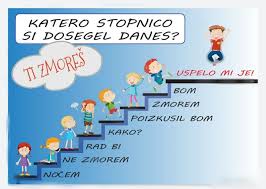 Sedmošolki se zdi zelo pohvalno, da je knjižnica v Kopru brezplačno ponudila obsežno zbirko virtualnih gradiv vsem državljanom ter rojakom po svetu. In vsekakor se z njo strinjamo, da so se odzvale tako knjižnice, televizijske hiše, gledališča kot tudi razni spletni portali in nam v teh dneh nudijo brezplačen dostop do raznih gradiv. 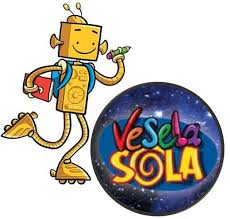 Učenec pa je sporočil, da je zanj pozitivna in lepa novica to, da je nekaj ljudi že prebolelo bolezen COVID-19. Kar pa je seveda v tem času za vse nas izredno pomembno.Veseli me, da ste se nekateri učenci odzvali in sprejeli izziv. Le skupaj in s pozitivnim razmišljanjem bomo zmogli.Ostanite doma in ostanite zdravi!Lep pozdrav,Mateja Vrčkovnik